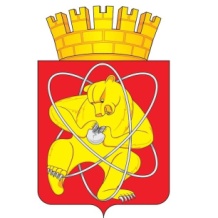 Городской округ «Закрытое административно – территориальное образование Железногорск Красноярского края»АДМИНИСТРАЦИЯ ЗАТО г. ЖЕЛЕЗНОГОРСКПОСТАНОВЛЕНИЕ07.12.2023                                                                                                                                        № 2475г. ЖелезногорскО внесении изменений в постановление Администрации ЗАТО г. Железногорск от 16.11.2017 № 1879 «Об утверждении муниципальной программы «Обеспечение доступным и комфортным жильем граждан ЗАТО Железногорск»Руководствуясь Бюджетным кодексом Российской Федерации,  Федеральным законом от 06.10.2003 № 131-ФЗ «Об общих принципах организации местного самоуправления в Российской Федерации»,  постановлением Администрации ЗАТО г. Железногорск от 21.08.2013
№ 1301 «Об утверждении Порядка принятия решений о разработке, формировании и реализации муниципальных программ ЗАТО Железногорск», постановлением Администрации ЗАТО г. Железногорск от 30.07.2013 № 1207 «Об утверждении перечня муниципальных программ ЗАТО Железногорск», постановлением Администрации ЗАТО
г. Железногорск от 12.07.2023 № 1371 «О внесении изменений в постановление Администрации ЗАТО г. Железногорск от 05.06.2023 № 1071 «О принятии решения о подготовке и реализации бюджетных инвестиций в 2023 году», Уставом ЗАТО ЖелезногорскПОСТАНОВЛЯЮ:1. Внести в постановление Администрации ЗАТО г. Железногорск от 16.11.2017 № 1879 «Об утверждении муниципальной программы ЗАТО Железногорск «Обеспечение доступным и комфортным жильем граждан ЗАТО Железногорск» следующие изменения:1.1. Строку 10 раздела 1 Приложения № 1 Паспорт муниципальной программы к постановлению изложить в новой редакции:1.2. Приложение № 1 «Информация о ресурсном обеспечении муниципальной программы за счет средств местного бюджета, в том числе средств, поступающих из бюджетов других уровней бюджетной системы» к муниципальной программе «Обеспечение доступным и комфортным жильем граждан ЗАТО Железногорск» изложить в новой редакции согласно приложению № 1 к настоящему Постановлению.1.3. Приложение № 2 «Информация об источниках финансирования подпрограмм, отдельных мероприятий муниципальной программы (средства местного бюджета, в том числе средства, поступившие из бюджетов других уровней бюджетной системы)» к муниципальной программе «Обеспечение доступным и комфортным жильем граждан ЗАТО г. Железногорск» изложить в новой редакции согласно приложению № 2 к настоящему Постановлению.2. Отделу управления проектами и документационного, организационного обеспечения деятельности Администрации ЗАТО г. Железногорск (В.Г. Винокурова) довести настоящее постановление до сведения населения через газету «Город и горожане».3. Отделу общественных связей Администрации ЗАТО г. Железногорск (И.С. Архипова) разместить настоящее постановление на официальном сайте Администрации ЗАТО г. Железногорск в информационно-телекоммуникационной сети «Интернет».4. Контроль над исполнением настоящего постановления возложить на первого заместителя Главы ЗАТО г. Железногорск по жилищно-коммунальному хозяйству Р.И. Вычужанина.5. Настоящее постановление вступает в силу после его официального опубликования.Исполняющий обязанностиГлавы ЗАТО г. Железногорск                                                   Р.И. ВычужанинИнформация по ресурсному обеспечению муниципальной программы, в том числе в разбивке по источникам финансирования по годам реализации программыОбъем бюджетных ассигнований на реализацию программы составляет всего – 66 508 854,27 руб., в том числе:-средства федерального бюджета – 2 786 487,70 руб., в том числе по годам:в 2023 году – 1 275 408,53 руб.;в 2024 году – 1 511 079,17 руб.;в 2025 году – 0,00 руб.;- средства краевого бюджета – 37 695 895,03 руб. в том числе по годам:в 2023 году – 34 057 280,33 руб.;в 2024 году – 3 638 614,70 руб.;в 2025 году - 0,00 руб.;- средства местного бюджета – 26 026 471,54 руб., в том числе по годам:в 2023 году – 19 826 471,54 руб.;в 2024 году – 3 100 000,00 руб.;в 2025 году – 3 100 000,00 руб.Приложение № 1Приложение № 1Приложение № 1Приложение № 1Приложение № 1к постановлению Администрации ЗАТО г. Железногорскк постановлению Администрации ЗАТО г. Железногорскк постановлению Администрации ЗАТО г. Железногорскк постановлению Администрации ЗАТО г. Железногорскк постановлению Администрации ЗАТО г. Железногорскк постановлению Администрации ЗАТО г. Железногорскк постановлению Администрации ЗАТО г. Железногорскк постановлению Администрации ЗАТО г. Железногорскк постановлению Администрации ЗАТО г. Железногорскк постановлению Администрации ЗАТО г. Железногорскк постановлению Администрации ЗАТО г. Железногорскк постановлению Администрации ЗАТО г. Железногорскк постановлению Администрации ЗАТО г. Железногорскот  07.12.2023  №  2475от  07.12.2023  №  2475от  07.12.2023  №  2475от  07.12.2023  №  2475от  07.12.2023  №  2475Приложение № 1к муниципальной программе"Обеспечение доступным и комфортным жильем граждан ЗАТО г. Железногорск"Приложение № 1к муниципальной программе"Обеспечение доступным и комфортным жильем граждан ЗАТО г. Железногорск"Приложение № 1к муниципальной программе"Обеспечение доступным и комфортным жильем граждан ЗАТО г. Железногорск"Приложение № 1к муниципальной программе"Обеспечение доступным и комфортным жильем граждан ЗАТО г. Железногорск"Приложение № 1к муниципальной программе"Обеспечение доступным и комфортным жильем граждан ЗАТО г. Железногорск"Приложение № 1к муниципальной программе"Обеспечение доступным и комфортным жильем граждан ЗАТО г. Железногорск"Приложение № 1к муниципальной программе"Обеспечение доступным и комфортным жильем граждан ЗАТО г. Железногорск"Приложение № 1к муниципальной программе"Обеспечение доступным и комфортным жильем граждан ЗАТО г. Железногорск"Приложение № 1к муниципальной программе"Обеспечение доступным и комфортным жильем граждан ЗАТО г. Железногорск"Приложение № 1к муниципальной программе"Обеспечение доступным и комфортным жильем граждан ЗАТО г. Железногорск"Приложение № 1к муниципальной программе"Обеспечение доступным и комфортным жильем граждан ЗАТО г. Железногорск"Приложение № 1к муниципальной программе"Обеспечение доступным и комфортным жильем граждан ЗАТО г. Железногорск"Приложение № 1к муниципальной программе"Обеспечение доступным и комфортным жильем граждан ЗАТО г. Железногорск"Информация о ресурсном обеспечении муниципальной программы за счет средств местного бюджета, в том числе средств, поступающих из бюджетов других уровней бюджетной системыИнформация о ресурсном обеспечении муниципальной программы за счет средств местного бюджета, в том числе средств, поступающих из бюджетов других уровней бюджетной системыИнформация о ресурсном обеспечении муниципальной программы за счет средств местного бюджета, в том числе средств, поступающих из бюджетов других уровней бюджетной системыИнформация о ресурсном обеспечении муниципальной программы за счет средств местного бюджета, в том числе средств, поступающих из бюджетов других уровней бюджетной системыИнформация о ресурсном обеспечении муниципальной программы за счет средств местного бюджета, в том числе средств, поступающих из бюджетов других уровней бюджетной системыИнформация о ресурсном обеспечении муниципальной программы за счет средств местного бюджета, в том числе средств, поступающих из бюджетов других уровней бюджетной системыИнформация о ресурсном обеспечении муниципальной программы за счет средств местного бюджета, в том числе средств, поступающих из бюджетов других уровней бюджетной системыИнформация о ресурсном обеспечении муниципальной программы за счет средств местного бюджета, в том числе средств, поступающих из бюджетов других уровней бюджетной системыИнформация о ресурсном обеспечении муниципальной программы за счет средств местного бюджета, в том числе средств, поступающих из бюджетов других уровней бюджетной системыИнформация о ресурсном обеспечении муниципальной программы за счет средств местного бюджета, в том числе средств, поступающих из бюджетов других уровней бюджетной системыИнформация о ресурсном обеспечении муниципальной программы за счет средств местного бюджета, в том числе средств, поступающих из бюджетов других уровней бюджетной системыИнформация о ресурсном обеспечении муниципальной программы за счет средств местного бюджета, в том числе средств, поступающих из бюджетов других уровней бюджетной системыИнформация о ресурсном обеспечении муниципальной программы за счет средств местного бюджета, в том числе средств, поступающих из бюджетов других уровней бюджетной системыИнформация о ресурсном обеспечении муниципальной программы за счет средств местного бюджета, в том числе средств, поступающих из бюджетов других уровней бюджетной системыИнформация о ресурсном обеспечении муниципальной программы за счет средств местного бюджета, в том числе средств, поступающих из бюджетов других уровней бюджетной системыИнформация о ресурсном обеспечении муниципальной программы за счет средств местного бюджета, в том числе средств, поступающих из бюджетов других уровней бюджетной системыИнформация о ресурсном обеспечении муниципальной программы за счет средств местного бюджета, в том числе средств, поступающих из бюджетов других уровней бюджетной системыИнформация о ресурсном обеспечении муниципальной программы за счет средств местного бюджета, в том числе средств, поступающих из бюджетов других уровней бюджетной системыИнформация о ресурсном обеспечении муниципальной программы за счет средств местного бюджета, в том числе средств, поступающих из бюджетов других уровней бюджетной системыИнформация о ресурсном обеспечении муниципальной программы за счет средств местного бюджета, в том числе средств, поступающих из бюджетов других уровней бюджетной системыИнформация о ресурсном обеспечении муниципальной программы за счет средств местного бюджета, в том числе средств, поступающих из бюджетов других уровней бюджетной системыИнформация о ресурсном обеспечении муниципальной программы за счет средств местного бюджета, в том числе средств, поступающих из бюджетов других уровней бюджетной системыИнформация о ресурсном обеспечении муниципальной программы за счет средств местного бюджета, в том числе средств, поступающих из бюджетов других уровней бюджетной системыИнформация о ресурсном обеспечении муниципальной программы за счет средств местного бюджета, в том числе средств, поступающих из бюджетов других уровней бюджетной системыИнформация о ресурсном обеспечении муниципальной программы за счет средств местного бюджета, в том числе средств, поступающих из бюджетов других уровней бюджетной системыИнформация о ресурсном обеспечении муниципальной программы за счет средств местного бюджета, в том числе средств, поступающих из бюджетов других уровней бюджетной системыИнформация о ресурсном обеспечении муниципальной программы за счет средств местного бюджета, в том числе средств, поступающих из бюджетов других уровней бюджетной системыИнформация о ресурсном обеспечении муниципальной программы за счет средств местного бюджета, в том числе средств, поступающих из бюджетов других уровней бюджетной системыИнформация о ресурсном обеспечении муниципальной программы за счет средств местного бюджета, в том числе средств, поступающих из бюджетов других уровней бюджетной системыИнформация о ресурсном обеспечении муниципальной программы за счет средств местного бюджета, в том числе средств, поступающих из бюджетов других уровней бюджетной системыИнформация о ресурсном обеспечении муниципальной программы за счет средств местного бюджета, в том числе средств, поступающих из бюджетов других уровней бюджетной системыНаименование показателяНаименование показателяНаименование показателяКБККБККБККБККБККБККБККБККБККБК202320232023202320232023202420242025202520252025Итого за периодИтого за периодИтого за периодИтого за периодИтого за периодИтого за периодНаименование показателяНаименование показателяНаименование показателяКЦСРКЦСРКВСРКВСРКФСРКФСРКФСРКВРКВРКВР202320232023202320232023202420242025202520252025Итого за периодИтого за периодИтого за периодИтого за периодИтого за периодИтого за периодМуниципальная программа "Обеспечение доступным и комфортным жильем граждан ЗАТО Железногорск"Муниципальная программа "Обеспечение доступным и комфортным жильем граждан ЗАТО Железногорск"Муниципальная программа "Обеспечение доступным и комфортным жильем граждан ЗАТО Железногорск"1700000000170000000055 159 160,455 159 160,455 159 160,455 159 160,455 159 160,455 159 160,48 249 693,878 249 693,873 100 000,003 100 000,003 100 000,003 100 000,0066 508 854,2766 508 854,2766 508 854,2766 508 854,2766 508 854,2766 508 854,27Обследование многоквартирных домов для признания непригодных для проживанияОбследование многоквартирных домов для признания непригодных для проживанияОбследование многоквартирных домов для признания непригодных для проживания17000000201700000020551 468,09551 468,09551 468,09551 468,09551 468,09551 468,09280 000,00280 000,00280 000,00280 000,00280 000,00280 000,001 111 468,091 111 468,091 111 468,091 111 468,091 111 468,091 111 468,09Администрация закрытого административно-территориального образования город ЖелезногорскАдминистрация закрытого административно-территориального образования город ЖелезногорскАдминистрация закрытого административно-территориального образования город Железногорск17000000201700000020009009551 468,09551 468,09551 468,09551 468,09551 468,09551 468,09280 000,00280 000,00280 000,00280 000,00280 000,00280 000,001 111 468,091 111 468,091 111 468,091 111 468,091 111 468,091 111 468,09Другие общегосударственные вопросыДругие общегосударственные вопросыДругие общегосударственные вопросы17000000201700000020009009011301130113551 468,09551 468,09551 468,09551 468,09551 468,09551 468,09280 000,00280 000,00280 000,00280 000,00280 000,00280 000,001 111 468,091 111 468,091 111 468,091 111 468,091 111 468,091 111 468,09Закупка товаров, работ и услуг для обеспечения государственных (муниципальных) нуждЗакупка товаров, работ и услуг для обеспечения государственных (муниципальных) нуждЗакупка товаров, работ и услуг для обеспечения государственных (муниципальных) нужд17000000201700000020009009011301130113200200200551 468,09551 468,09551 468,09551 468,09551 468,09551 468,09280 000,00280 000,00280 000,00280 000,00280 000,00280 000,001 111 468,091 111 468,091 111 468,091 111 468,091 111 468,091 111 468,09Иные закупки товаров, работ и услуг для обеспечения государственных (муниципальных) нуждИные закупки товаров, работ и услуг для обеспечения государственных (муниципальных) нуждИные закупки товаров, работ и услуг для обеспечения государственных (муниципальных) нужд17000000201700000020009009011301130113240240240551 468,09551 468,09551 468,09551 468,09551 468,09551 468,09280 000,00280 000,00280 000,00280 000,00280 000,00280 000,001 111 468,091 111 468,091 111 468,091 111 468,091 111 468,091 111 468,09Оценка рыночной стоимости жилых помещенийОценка рыночной стоимости жилых помещенийОценка рыночной стоимости жилых помещений17000000301700000030360 000,00360 000,00360 000,00360 000,00360 000,00360 000,0060 000,0060 000,0060 000,0060 000,0060 000,0060 000,00480 000,00480 000,00480 000,00480 000,00480 000,00480 000,00Администрация закрытого административно-территориального образования город ЖелезногорскАдминистрация закрытого административно-территориального образования город ЖелезногорскАдминистрация закрытого административно-территориального образования город Железногорск17000000301700000030009009360 000,00360 000,00360 000,00360 000,00360 000,00360 000,0060 000,0060 000,0060 000,0060 000,0060 000,0060 000,00480 000,00480 000,00480 000,00480 000,00480 000,00480 000,00Другие общегосударственные вопросыДругие общегосударственные вопросыДругие общегосударственные вопросы17000000301700000030009009011301130113360 000,00360 000,00360 000,00360 000,00360 000,00360 000,0060 000,0060 000,0060 000,0060 000,0060 000,0060 000,00480 000,00480 000,00480 000,00480 000,00480 000,00480 000,00Закупка товаров, работ и услуг для обеспечения государственных (муниципальных) нуждЗакупка товаров, работ и услуг для обеспечения государственных (муниципальных) нуждЗакупка товаров, работ и услуг для обеспечения государственных (муниципальных) нужд17000000301700000030009009011301130113200200200360 000,00360 000,00360 000,00360 000,00360 000,00360 000,0060 000,0060 000,0060 000,0060 000,0060 000,0060 000,00480 000,00480 000,00480 000,00480 000,00480 000,00480 000,00Иные закупки товаров, работ и услуг для обеспечения государственных (муниципальных) нуждИные закупки товаров, работ и услуг для обеспечения государственных (муниципальных) нуждИные закупки товаров, работ и услуг для обеспечения государственных (муниципальных) нужд17000000301700000030009009011301130113240240240360 000,00360 000,00360 000,00360 000,00360 000,00360 000,0060 000,0060 000,0060 000,0060 000,0060 000,0060 000,00480 000,00480 000,00480 000,00480 000,00480 000,00480 000,00Подготовка и внесение изменений в документацию по проектам планировки и проектам межевания территории ЗАТО ЖелезногорскПодготовка и внесение изменений в документацию по проектам планировки и проектам межевания территории ЗАТО ЖелезногорскПодготовка и внесение изменений в документацию по проектам планировки и проектам межевания территории ЗАТО Железногорск17000000501700000050472 142,50472 142,50472 142,50472 142,50472 142,50472 142,500,000,000,000,000,000,00472 142,50472 142,50472 142,50472 142,50472 142,50472 142,50Администрация закрытого административно-территориального образования город ЖелезногорскАдминистрация закрытого административно-территориального образования город ЖелезногорскАдминистрация закрытого административно-территориального образования город Железногорск17000000501700000050009009472 142,50472 142,50472 142,50472 142,50472 142,50472 142,500,000,000,000,000,000,00472 142,50472 142,50472 142,50472 142,50472 142,50472 142,50Другие общегосударственные вопросыДругие общегосударственные вопросыДругие общегосударственные вопросы17000000501700000050009009011301130113472 142,50472 142,50472 142,50472 142,50472 142,50472 142,500,000,000,000,000,000,00472 142,50472 142,50472 142,50472 142,50472 142,50472 142,50Закупка товаров, работ и услуг для обеспечения государственных (муниципальных) нуждЗакупка товаров, работ и услуг для обеспечения государственных (муниципальных) нуждЗакупка товаров, работ и услуг для обеспечения государственных (муниципальных) нужд17000000501700000050009009011301130113200200200472 142,50472 142,50472 142,50472 142,50472 142,50472 142,500,000,000,000,000,000,00472 142,50472 142,50472 142,50472 142,50472 142,50472 142,50Иные закупки товаров, работ и услуг для обеспечения государственных (муниципальных) нуждИные закупки товаров, работ и услуг для обеспечения государственных (муниципальных) нуждИные закупки товаров, работ и услуг для обеспечения государственных (муниципальных) нужд17000000501700000050009009011301130113240240240472 142,50472 142,50472 142,50472 142,50472 142,50472 142,500,000,000,000,000,000,00472 142,50472 142,50472 142,50472 142,50472 142,50472 142,50Расходы на возмещение ущерба гражданам, понесенного ими в результате отчуждения принадлежащего им имуществаРасходы на возмещение ущерба гражданам, понесенного ими в результате отчуждения принадлежащего им имуществаРасходы на возмещение ущерба гражданам, понесенного ими в результате отчуждения принадлежащего им имущества170000010017000001003 312 967,593 312 967,593 312 967,593 312 967,593 312 967,593 312 967,590,000,000,000,000,000,003 312 967,593 312 967,593 312 967,593 312 967,593 312 967,593 312 967,59Администрация закрытого административно-территориального образования город ЖелезногорскАдминистрация закрытого административно-территориального образования город ЖелезногорскАдминистрация закрытого административно-территориального образования город Железногорск170000010017000001000090093 312 967,593 312 967,593 312 967,593 312 967,593 312 967,593 312 967,590,000,000,000,000,000,003 312 967,593 312 967,593 312 967,593 312 967,593 312 967,593 312 967,59Жилищное хозяйствоЖилищное хозяйствоЖилищное хозяйство170000010017000001000090090501050105013 312 967,593 312 967,593 312 967,593 312 967,593 312 967,593 312 967,590,000,000,000,000,000,003 312 967,593 312 967,593 312 967,593 312 967,593 312 967,593 312 967,59Иные бюджетные ассигнованияИные бюджетные ассигнованияИные бюджетные ассигнования170000010017000001000090090501050105018008008003 312 967,593 312 967,593 312 967,593 312 967,593 312 967,593 312 967,590,000,000,000,000,000,003 312 967,593 312 967,593 312 967,593 312 967,593 312 967,593 312 967,59Уплата налогов, сборов и иных платежейУплата налогов, сборов и иных платежейУплата налогов, сборов и иных платежей170000010017000001000090090501050105018508508503 312 967,593 312 967,593 312 967,593 312 967,593 312 967,593 312 967,590,000,000,000,000,000,003 312 967,593 312 967,593 312 967,593 312 967,593 312 967,593 312 967,59Расходы на подготовку схем границ прилегающих территорийРасходы на подготовку схем границ прилегающих территорийРасходы на подготовку схем границ прилегающих территорий1700000150170000015060 000,0060 000,0060 000,0060 000,0060 000,0060 000,0060 000,0060 000,0060 000,0060 000,0060 000,0060 000,00180 000,00180 000,00180 000,00180 000,00180 000,00180 000,00Администрация закрытого административно-территориального образования город ЖелезногорскАдминистрация закрытого административно-территориального образования город ЖелезногорскАдминистрация закрытого административно-территориального образования город Железногорск1700000150170000015000900960 000,0060 000,0060 000,0060 000,0060 000,0060 000,0060 000,0060 000,0060 000,0060 000,0060 000,0060 000,00180 000,00180 000,00180 000,00180 000,00180 000,00180 000,00Другие общегосударственные вопросыДругие общегосударственные вопросыДругие общегосударственные вопросы1700000150170000015000900901130113011360 000,0060 000,0060 000,0060 000,0060 000,0060 000,0060 000,0060 000,0060 000,0060 000,0060 000,0060 000,00180 000,00180 000,00180 000,00180 000,00180 000,00180 000,00Закупка товаров, работ и услуг для обеспечения государственных (муниципальных) нуждЗакупка товаров, работ и услуг для обеспечения государственных (муниципальных) нуждЗакупка товаров, работ и услуг для обеспечения государственных (муниципальных) нужд1700000150170000015000900901130113011320020020060 000,0060 000,0060 000,0060 000,0060 000,0060 000,0060 000,0060 000,0060 000,0060 000,0060 000,0060 000,00180 000,00180 000,00180 000,00180 000,00180 000,00180 000,00Иные закупки товаров, работ и услуг для обеспечения государственных (муниципальных) нуждИные закупки товаров, работ и услуг для обеспечения государственных (муниципальных) нуждИные закупки товаров, работ и услуг для обеспечения государственных (муниципальных) нужд1700000150170000015000900901130113011324024024060 000,0060 000,0060 000,0060 000,0060 000,0060 000,0060 000,0060 000,0060 000,0060 000,0060 000,0060 000,00180 000,00180 000,00180 000,00180 000,00180 000,00180 000,00Разработка графических материалов - карты размещения рекламных конструкций на территории ЗАТО ЖелезногорскРазработка графических материалов - карты размещения рекламных конструкций на территории ЗАТО ЖелезногорскРазработка графических материалов - карты размещения рекламных конструкций на территории ЗАТО Железногорск17000002401700000240200 000,00200 000,00200 000,00200 000,00200 000,00200 000,000,000,000,000,000,000,00200 000,00200 000,00200 000,00200 000,00200 000,00200 000,00Администрация закрытого административно-территориального образования город ЖелезногорскАдминистрация закрытого административно-территориального образования город ЖелезногорскАдминистрация закрытого административно-территориального образования город Железногорск17000002401700000240009009200 000,00200 000,00200 000,00200 000,00200 000,00200 000,000,000,000,000,000,000,00200 000,00200 000,00200 000,00200 000,00200 000,00200 000,00Другие общегосударственные вопросыДругие общегосударственные вопросыДругие общегосударственные вопросы17000002401700000240009009011301130113200 000,00200 000,00200 000,00200 000,00200 000,00200 000,000,000,000,000,000,000,00200 000,00200 000,00200 000,00200 000,00200 000,00200 000,00Закупка товаров, работ и услуг для обеспечения государственных (муниципальных) нуждЗакупка товаров, работ и услуг для обеспечения государственных (муниципальных) нуждЗакупка товаров, работ и услуг для обеспечения государственных (муниципальных) нужд17000002401700000240009009011301130113200200200200 000,00200 000,00200 000,00200 000,00200 000,00200 000,000,000,000,000,000,000,00200 000,00200 000,00200 000,00200 000,00200 000,00200 000,00Иные закупки товаров, работ и услуг для обеспечения государственных (муниципальных) нуждИные закупки товаров, работ и услуг для обеспечения государственных (муниципальных) нуждИные закупки товаров, работ и услуг для обеспечения государственных (муниципальных) нужд17000002401700000240009009011301130113240240240200 000,00200 000,00200 000,00200 000,00200 000,00200 000,000,000,000,000,000,000,00200 000,00200 000,00200 000,00200 000,00200 000,00200 000,00Внесение изменений в генеральный план городского округа ЗАТО Железногорск на период по 2040 год и внесение изменений в правила землепользования и застройки ЗАТО ЖелезногорскВнесение изменений в генеральный план городского округа ЗАТО Железногорск на период по 2040 год и внесение изменений в правила землепользования и застройки ЗАТО ЖелезногорскВнесение изменений в генеральный план городского округа ЗАТО Железногорск на период по 2040 год и внесение изменений в правила землепользования и застройки ЗАТО Железногорск170000025017000002508 898 000,008 898 000,008 898 000,008 898 000,008 898 000,008 898 000,000,000,000,000,000,000,008 898 000,008 898 000,008 898 000,008 898 000,008 898 000,008 898 000,00Администрация закрытого административно-территориального образования город ЖелезногорскАдминистрация закрытого административно-территориального образования город ЖелезногорскАдминистрация закрытого административно-территориального образования город Железногорск170000025017000002500090098 898 000,008 898 000,008 898 000,008 898 000,008 898 000,008 898 000,000,000,000,000,000,000,008 898 000,008 898 000,008 898 000,008 898 000,008 898 000,008 898 000,00Другие вопросы в области национальной экономикиДругие вопросы в области национальной экономикиДругие вопросы в области национальной экономики170000025017000002500090090412041204128 898 000,008 898 000,008 898 000,008 898 000,008 898 000,008 898 000,000,000,000,000,000,000,008 898 000,008 898 000,008 898 000,008 898 000,008 898 000,008 898 000,00Закупка товаров, работ и услуг для обеспечения государственных (муниципальных) нуждЗакупка товаров, работ и услуг для обеспечения государственных (муниципальных) нуждЗакупка товаров, работ и услуг для обеспечения государственных (муниципальных) нужд170000025017000002500090090412041204122002002008 898 000,008 898 000,008 898 000,008 898 000,008 898 000,008 898 000,000,000,000,000,000,000,008 898 000,008 898 000,008 898 000,008 898 000,008 898 000,008 898 000,00Иные закупки товаров, работ и услуг для обеспечения государственных (муниципальных) нуждИные закупки товаров, работ и услуг для обеспечения государственных (муниципальных) нуждИные закупки товаров, работ и услуг для обеспечения государственных (муниципальных) нужд170000025017000002500090090412041204122402402408 898 000,008 898 000,008 898 000,008 898 000,008 898 000,008 898 000,000,000,000,000,000,000,008 898 000,008 898 000,008 898 000,008 898 000,008 898 000,008 898 000,00Расходы на проведение научно-исследовательской работы по разработке концепции развития перспективной общественной территории для ЗАТО Железногорск Красноярского краяРасходы на проведение научно-исследовательской работы по разработке концепции развития перспективной общественной территории для ЗАТО Железногорск Красноярского краяРасходы на проведение научно-исследовательской работы по разработке концепции развития перспективной общественной территории для ЗАТО Железногорск Красноярского края170000026017000002603 000 000,003 000 000,003 000 000,003 000 000,003 000 000,003 000 000,000,000,000,000,000,000,003 000 000,003 000 000,003 000 000,003 000 000,003 000 000,003 000 000,00Администрация закрытого административно-территориального образования город ЖелезногорскАдминистрация закрытого административно-территориального образования город ЖелезногорскАдминистрация закрытого административно-территориального образования город Железногорск170000026017000002600090093 000 000,003 000 000,003 000 000,003 000 000,003 000 000,003 000 000,000,000,000,000,000,000,003 000 000,003 000 000,003 000 000,003 000 000,003 000 000,003 000 000,00Другие общегосударственные вопросыДругие общегосударственные вопросыДругие общегосударственные вопросы170000026017000002600090090113011301133 000 000,003 000 000,003 000 000,003 000 000,003 000 000,003 000 000,000,000,000,000,000,000,003 000 000,003 000 000,003 000 000,003 000 000,003 000 000,003 000 000,00Закупка товаров, работ и услуг для обеспечения государственных (муниципальных) нуждЗакупка товаров, работ и услуг для обеспечения государственных (муниципальных) нуждЗакупка товаров, работ и услуг для обеспечения государственных (муниципальных) нужд170000026017000002600090090113011301132002002003 000 000,003 000 000,003 000 000,003 000 000,003 000 000,003 000 000,000,000,000,000,000,000,003 000 000,003 000 000,003 000 000,003 000 000,003 000 000,003 000 000,00Иные закупки товаров, работ и услуг для обеспечения государственных (муниципальных) нуждИные закупки товаров, работ и услуг для обеспечения государственных (муниципальных) нуждИные закупки товаров, работ и услуг для обеспечения государственных (муниципальных) нужд170000026017000002600090090113011301132402402403 000 000,003 000 000,003 000 000,003 000 000,003 000 000,003 000 000,000,000,000,000,000,000,003 000 000,003 000 000,003 000 000,003 000 000,003 000 000,003 000 000,00Расходы на подготовку схемы размещения гаражей, являющихся некапитальными сооружениями, стоянок технических и других средств передвижения инвалидов вблизи их места жительстваРасходы на подготовку схемы размещения гаражей, являющихся некапитальными сооружениями, стоянок технических и других средств передвижения инвалидов вблизи их места жительстваРасходы на подготовку схемы размещения гаражей, являющихся некапитальными сооружениями, стоянок технических и других средств передвижения инвалидов вблизи их места жительства17000002701700000270100 000,00100 000,00100 000,00100 000,00100 000,00100 000,000,000,000,000,000,000,00100 000,00100 000,00100 000,00100 000,00100 000,00100 000,00Администрация закрытого административно-территориального образования город ЖелезногорскАдминистрация закрытого административно-территориального образования город ЖелезногорскАдминистрация закрытого административно-территориального образования город Железногорск17000002701700000270009009100 000,00100 000,00100 000,00100 000,00100 000,00100 000,000,000,000,000,000,000,00100 000,00100 000,00100 000,00100 000,00100 000,00100 000,00Другие общегосударственные вопросыДругие общегосударственные вопросыДругие общегосударственные вопросы17000002701700000270009009011301130113100 000,00100 000,00100 000,00100 000,00100 000,00100 000,000,000,000,000,000,000,00100 000,00100 000,00100 000,00100 000,00100 000,00100 000,00Закупка товаров, работ и услуг для обеспечения государственных (муниципальных) нуждЗакупка товаров, работ и услуг для обеспечения государственных (муниципальных) нуждЗакупка товаров, работ и услуг для обеспечения государственных (муниципальных) нужд17000002701700000270009009011301130113200200200100 000,00100 000,00100 000,00100 000,00100 000,00100 000,000,000,000,000,000,000,00100 000,00100 000,00100 000,00100 000,00100 000,00100 000,00Иные закупки товаров, работ и услуг для обеспечения государственных (муниципальных) нуждИные закупки товаров, работ и услуг для обеспечения государственных (муниципальных) нуждИные закупки товаров, работ и услуг для обеспечения государственных (муниципальных) нужд17000002701700000270009009011301130113240240240100 000,00100 000,00100 000,00100 000,00100 000,00100 000,000,000,000,000,000,000,00100 000,00100 000,00100 000,00100 000,00100 000,00100 000,00Расходы на предоставление социальных выплат молодым семьям на приобретение (строительство) жильяРасходы на предоставление социальных выплат молодым семьям на приобретение (строительство) жильяРасходы на предоставление социальных выплат молодым семьям на приобретение (строительство) жилья17000L497017000L49707 017 199,227 017 199,227 017 199,227 017 199,227 017 199,227 017 199,227 849 693,877 849 693,872 700 000,002 700 000,002 700 000,002 700 000,0017 566 893,0917 566 893,0917 566 893,0917 566 893,0917 566 893,0917 566 893,09Администрация закрытого административно-территориального образования город ЖелезногорскАдминистрация закрытого административно-территориального образования город ЖелезногорскАдминистрация закрытого административно-территориального образования город Железногорск17000L497017000L49700090097 017 199,227 017 199,227 017 199,227 017 199,227 017 199,227 017 199,227 849 693,877 849 693,872 700 000,002 700 000,002 700 000,002 700 000,0017 566 893,0917 566 893,0917 566 893,0917 566 893,0917 566 893,0917 566 893,09Социальное обеспечение населенияСоциальное обеспечение населенияСоциальное обеспечение населения17000L497017000L49700090091003100310037 017 199,227 017 199,227 017 199,227 017 199,227 017 199,227 017 199,227 849 693,877 849 693,872 700 000,002 700 000,002 700 000,002 700 000,0017 566 893,0917 566 893,0917 566 893,0917 566 893,0917 566 893,0917 566 893,09Социальное обеспечение и иные выплаты населениюСоциальное обеспечение и иные выплаты населениюСоциальное обеспечение и иные выплаты населению17000L497017000L49700090091003100310033003003007 017 199,227 017 199,227 017 199,227 017 199,227 017 199,227 017 199,227 849 693,877 849 693,872 700 000,002 700 000,002 700 000,002 700 000,0017 566 893,0917 566 893,0917 566 893,0917 566 893,0917 566 893,0917 566 893,09Социальные выплаты гражданам, кроме публичных нормативных социальных выплатСоциальные выплаты гражданам, кроме публичных нормативных социальных выплатСоциальные выплаты гражданам, кроме публичных нормативных социальных выплат17000L497017000L49700090091003100310033203203207 017 199,227 017 199,227 017 199,227 017 199,227 017 199,227 017 199,227 849 693,877 849 693,872 700 000,002 700 000,002 700 000,002 700 000,0017 566 893,0917 566 893,0917 566 893,0917 566 893,0917 566 893,0917 566 893,09Расходы на реализацию мероприятий по переселению граждан, проживающих в жилых помещениях, непригодных для проживания в многоквартирных домах, признанных аварийными и подлежащими сносу или реконструкцииРасходы на реализацию мероприятий по переселению граждан, проживающих в жилых помещениях, непригодных для проживания в многоквартирных домах, признанных аварийными и подлежащими сносу или реконструкцииРасходы на реализацию мероприятий по переселению граждан, проживающих в жилых помещениях, непригодных для проживания в многоквартирных домах, признанных аварийными и подлежащими сносу или реконструкции17000S462017000S462031 020 433,0031 020 433,0031 020 433,0031 020 433,0031 020 433,0031 020 433,000,000,000,000,000,000,0031 020 433,0031 020 433,0031 020 433,0031 020 433,0031 020 433,0031 020 433,00Администрация закрытого административно-территориального образования город ЖелезногорскАдминистрация закрытого административно-территориального образования город ЖелезногорскАдминистрация закрытого административно-территориального образования город Железногорск17000S462017000S462000900931 020 433,0031 020 433,0031 020 433,0031 020 433,0031 020 433,0031 020 433,000,000,000,000,000,000,0031 020 433,0031 020 433,0031 020 433,0031 020 433,0031 020 433,0031 020 433,00Жилищное хозяйствоЖилищное хозяйствоЖилищное хозяйство17000S462017000S462000900905010501050131 020 433,0031 020 433,0031 020 433,0031 020 433,0031 020 433,0031 020 433,000,000,000,000,000,000,0031 020 433,0031 020 433,0031 020 433,0031 020 433,0031 020 433,0031 020 433,00Закупка товаров, работ и услуг для обеспечения государственных (муниципальных) нуждЗакупка товаров, работ и услуг для обеспечения государственных (муниципальных) нуждЗакупка товаров, работ и услуг для обеспечения государственных (муниципальных) нужд17000S462017000S46200090090501050105012002002001 500 000,001 500 000,001 500 000,001 500 000,001 500 000,001 500 000,000,000,000,000,000,000,001 500 000,001 500 000,001 500 000,001 500 000,001 500 000,001 500 000,00Иные закупки товаров, работ и услуг для обеспечения государственных (муниципальных) нуждИные закупки товаров, работ и услуг для обеспечения государственных (муниципальных) нуждИные закупки товаров, работ и услуг для обеспечения государственных (муниципальных) нужд17000S462017000S46200090090501050105012402402401 500 000,001 500 000,001 500 000,001 500 000,001 500 000,001 500 000,000,000,000,000,000,000,001 500 000,001 500 000,001 500 000,001 500 000,001 500 000,001 500 000,00Капитальные вложения в объекты государственной (муниципальной) собственностиКапитальные вложения в объекты государственной (муниципальной) собственностиКапитальные вложения в объекты государственной (муниципальной) собственности17000S462017000S462000900905010501050140040040027 974 961,8227 974 961,8227 974 961,8227 974 961,8227 974 961,8227 974 961,820,000,000,000,000,000,0027 974 961,8227 974 961,8227 974 961,8227 974 961,8227 974 961,8227 974 961,82Бюджетные инвестицииБюджетные инвестицииБюджетные инвестиции17000S462017000S462000900905010501050141041041027 974 961,8227 974 961,8227 974 961,8227 974 961,8227 974 961,8227 974 961,820,000,000,000,000,000,0027 974 961,8227 974 961,8227 974 961,8227 974 961,8227 974 961,8227 974 961,82Иные бюджетные ассигнованияИные бюджетные ассигнованияИные бюджетные ассигнования17000S462017000S46200090090501050105018008008001 545 471,181 545 471,181 545 471,181 545 471,181 545 471,181 545 471,180,000,000,000,000,000,001 545 471,181 545 471,181 545 471,181 545 471,181 545 471,181 545 471,18Уплата налогов, сборов и иных платежейУплата налогов, сборов и иных платежейУплата налогов, сборов и иных платежей17000S462017000S46200090090501050105018508508501 545 471,181 545 471,181 545 471,181 545 471,181 545 471,181 545 471,180,000,000,000,000,000,001 545 471,181 545 471,181 545 471,181 545 471,181 545 471,181 545 471,18Расходы на подготовку описаний местоположения границ населенных пунктов и территориальных зон по Красноярскому краюРасходы на подготовку описаний местоположения границ населенных пунктов и территориальных зон по Красноярскому краюРасходы на подготовку описаний местоположения границ населенных пунктов и территориальных зон по Красноярскому краю17000S505017000S5050166 950,00166 950,00166 950,00166 950,00166 950,00166 950,000,000,000,000,000,000,00166 950,00166 950,00166 950,00166 950,00166 950,00166 950,00Администрация закрытого административно-территориального образования город ЖелезногорскАдминистрация закрытого административно-территориального образования город ЖелезногорскАдминистрация закрытого административно-территориального образования город Железногорск17000S505017000S5050009009166 950,00166 950,00166 950,00166 950,00166 950,00166 950,000,000,000,000,000,000,00166 950,00166 950,00166 950,00166 950,00166 950,00166 950,00Другие вопросы в области национальной экономикиДругие вопросы в области национальной экономикиДругие вопросы в области национальной экономики17000S505017000S5050009009041204120412166 950,00166 950,00166 950,00166 950,00166 950,00166 950,000,000,000,000,000,000,00166 950,00166 950,00166 950,00166 950,00166 950,00166 950,00Закупка товаров, работ и услуг для обеспечения государственных (муниципальных) нуждЗакупка товаров, работ и услуг для обеспечения государственных (муниципальных) нуждЗакупка товаров, работ и услуг для обеспечения государственных (муниципальных) нужд17000S505017000S5050009009041204120412200200200166 950,00166 950,00166 950,00166 950,00166 950,00166 950,000,000,000,000,000,000,00166 950,00166 950,00166 950,00166 950,00166 950,00166 950,00Иные закупки товаров, работ и услуг для обеспечения государственных (муниципальных) нуждИные закупки товаров, работ и услуг для обеспечения государственных (муниципальных) нуждИные закупки товаров, работ и услуг для обеспечения государственных (муниципальных) нужд17000S505017000S5050009009041204120412240240240166 950,00166 950,00166 950,00166 950,00166 950,00166 950,000,000,000,000,000,000,00166 950,00166 950,00166 950,00166 950,00166 950,00166 950,00Руководитель Управления градостроительства Руководитель Управления градостроительства Руководитель Управления градостроительства Руководитель Управления градостроительства Руководитель Управления градостроительства А.В. КовалёвА.В. КовалёвА.В. КовалёвА.В. КовалёвА.В. КовалёвА.В. КовалёвА.В. КовалёвА.В. КовалёвА.В. КовалёвА.В. КовалёвПриложение № 2 к постановлению Администрации ЗАТО г. Железногорск от 07.12.2023  №  2475Приложение № 2Приложение № 2 к постановлению Администрации ЗАТО г. Железногорск от 07.12.2023  №  2475Приложение № 2Приложение № 2 к постановлению Администрации ЗАТО г. Железногорск от 07.12.2023  №  2475Приложение № 2Приложение № 2 к постановлению Администрации ЗАТО г. Железногорск от 07.12.2023  №  2475Приложение № 2Приложение № 2 к постановлению Администрации ЗАТО г. Железногорск от 07.12.2023  №  2475Приложение № 2Приложение № 2 к постановлению Администрации ЗАТО г. Железногорск от 07.12.2023  №  2475Приложение № 2к муниципальной программек муниципальной программек муниципальной программек муниципальной программек муниципальной программек муниципальной программе"Обеспечение доступным и комфортным жильем"Обеспечение доступным и комфортным жильем"Обеспечение доступным и комфортным жильем"Обеспечение доступным и комфортным жильем"Обеспечение доступным и комфортным жильем"Обеспечение доступным и комфортным жильемграждан ЗАТО г. Железногорск"граждан ЗАТО г. Железногорск"граждан ЗАТО г. Железногорск"граждан ЗАТО г. Железногорск"граждан ЗАТО г. Железногорск"граждан ЗАТО г. Железногорск"Информация об источниках финансирования подпрограмм, отдельных мероприятий муниципальной программы (средства местного бюджета, в том числе средства, поступившие из бюджетов других уровней бюджетной системы)                           
    Информация об источниках финансирования подпрограмм, отдельных мероприятий муниципальной программы (средства местного бюджета, в том числе средства, поступившие из бюджетов других уровней бюджетной системы)                           
    Информация об источниках финансирования подпрограмм, отдельных мероприятий муниципальной программы (средства местного бюджета, в том числе средства, поступившие из бюджетов других уровней бюджетной системы)                           
    Информация об источниках финансирования подпрограмм, отдельных мероприятий муниципальной программы (средства местного бюджета, в том числе средства, поступившие из бюджетов других уровней бюджетной системы)                           
    Информация об источниках финансирования подпрограмм, отдельных мероприятий муниципальной программы (средства местного бюджета, в том числе средства, поступившие из бюджетов других уровней бюджетной системы)                           
    Информация об источниках финансирования подпрограмм, отдельных мероприятий муниципальной программы (средства местного бюджета, в том числе средства, поступившие из бюджетов других уровней бюджетной системы)                           
    Информация об источниках финансирования подпрограмм, отдельных мероприятий муниципальной программы (средства местного бюджета, в том числе средства, поступившие из бюджетов других уровней бюджетной системы)                           
    Информация об источниках финансирования подпрограмм, отдельных мероприятий муниципальной программы (средства местного бюджета, в том числе средства, поступившие из бюджетов других уровней бюджетной системы)                           
    Информация об источниках финансирования подпрограмм, отдельных мероприятий муниципальной программы (средства местного бюджета, в том числе средства, поступившие из бюджетов других уровней бюджетной системы)                           
    Информация об источниках финансирования подпрограмм, отдельных мероприятий муниципальной программы (средства местного бюджета, в том числе средства, поступившие из бюджетов других уровней бюджетной системы)                           
    Информация об источниках финансирования подпрограмм, отдельных мероприятий муниципальной программы (средства местного бюджета, в том числе средства, поступившие из бюджетов других уровней бюджетной системы)                           
    Информация об источниках финансирования подпрограмм, отдельных мероприятий муниципальной программы (средства местного бюджета, в том числе средства, поступившие из бюджетов других уровней бюджетной системы)                           
    Информация об источниках финансирования подпрограмм, отдельных мероприятий муниципальной программы (средства местного бюджета, в том числе средства, поступившие из бюджетов других уровней бюджетной системы)                           
    Информация об источниках финансирования подпрограмм, отдельных мероприятий муниципальной программы (средства местного бюджета, в том числе средства, поступившие из бюджетов других уровней бюджетной системы)                           
    Информация об источниках финансирования подпрограмм, отдельных мероприятий муниципальной программы (средства местного бюджета, в том числе средства, поступившие из бюджетов других уровней бюджетной системы)                           
    Информация об источниках финансирования подпрограмм, отдельных мероприятий муниципальной программы (средства местного бюджета, в том числе средства, поступившие из бюджетов других уровней бюджетной системы)                           
    Информация об источниках финансирования подпрограмм, отдельных мероприятий муниципальной программы (средства местного бюджета, в том числе средства, поступившие из бюджетов других уровней бюджетной системы)                           
    Информация об источниках финансирования подпрограмм, отдельных мероприятий муниципальной программы (средства местного бюджета, в том числе средства, поступившие из бюджетов других уровней бюджетной системы)                           
    Информация об источниках финансирования подпрограмм, отдельных мероприятий муниципальной программы (средства местного бюджета, в том числе средства, поступившие из бюджетов других уровней бюджетной системы)                           
    Информация об источниках финансирования подпрограмм, отдельных мероприятий муниципальной программы (средства местного бюджета, в том числе средства, поступившие из бюджетов других уровней бюджетной системы)                           
    Информация об источниках финансирования подпрограмм, отдельных мероприятий муниципальной программы (средства местного бюджета, в том числе средства, поступившие из бюджетов других уровней бюджетной системы)                           
    Информация об источниках финансирования подпрограмм, отдельных мероприятий муниципальной программы (средства местного бюджета, в том числе средства, поступившие из бюджетов других уровней бюджетной системы)                           
    Информация об источниках финансирования подпрограмм, отдельных мероприятий муниципальной программы (средства местного бюджета, в том числе средства, поступившие из бюджетов других уровней бюджетной системы)                           
    Информация об источниках финансирования подпрограмм, отдельных мероприятий муниципальной программы (средства местного бюджета, в том числе средства, поступившие из бюджетов других уровней бюджетной системы)                           
    Статус Наименование муниципальной программы, подпрограммы  муниципальной программы Наименование муниципальной программы, подпрограммы  муниципальной программы Наименование муниципальной программы, подпрограммы  муниципальной программы Наименование муниципальной программы, подпрограммы  муниципальной программы Наименование муниципальной программы, подпрограммы  муниципальной программы Уровень бюджетной системы / источники финансированияУровень бюджетной системы / источники финансированияУровень бюджетной системы / источники финансированияУровень бюджетной системы / источники финансированияУровень бюджетной системы / источники финансированияУровень бюджетной системы / источники финансированияОценка расходов (руб.), годыОценка расходов (руб.), годыОценка расходов (руб.), годыОценка расходов (руб.), годыОценка расходов (руб.), годыОценка расходов (руб.), годыОценка расходов (руб.), годыОценка расходов (руб.), годыОценка расходов (руб.), годыОценка расходов (руб.), годыОценка расходов (руб.), годыОценка расходов (руб.), годыОценка расходов (руб.), годыОценка расходов (руб.), годыОценка расходов (руб.), годыОценка расходов (руб.), годыОценка расходов (руб.), годыОценка расходов (руб.), годыОценка расходов (руб.), годыОценка расходов (руб.), годыОценка расходов (руб.), годыСтатус Наименование муниципальной программы, подпрограммы  муниципальной программы Наименование муниципальной программы, подпрограммы  муниципальной программы Наименование муниципальной программы, подпрограммы  муниципальной программы Наименование муниципальной программы, подпрограммы  муниципальной программы Наименование муниципальной программы, подпрограммы  муниципальной программы Уровень бюджетной системы / источники финансированияУровень бюджетной системы / источники финансированияУровень бюджетной системы / источники финансированияУровень бюджетной системы / источники финансированияУровень бюджетной системы / источники финансированияУровень бюджетной системы / источники финансирования2023 год2023 год2023 год2023 год2024 год2024 год2024 год2024 год2025 год2025 год2025 год2025 годИтого на период Итого на период Итого на период Итого на период Итого на период Итого на период Итого на период Итого на период Итого на период Муниципальная программа «Обеспечение доступным и комфортным жильем граждан ЗАТО Железногорск»«Обеспечение доступным и комфортным жильем граждан ЗАТО Железногорск»«Обеспечение доступным и комфортным жильем граждан ЗАТО Железногорск»«Обеспечение доступным и комфортным жильем граждан ЗАТО Железногорск»«Обеспечение доступным и комфортным жильем граждан ЗАТО Железногорск»ВсегоВсегоВсегоВсегоВсегоВсего55 159 160,455 159 160,455 159 160,455 159 160,48 249 693,878 249 693,878 249 693,878 249 693,873 100 000,03 100 000,03 100 000,03 100 000,066 508 854,2766 508 854,2766 508 854,2766 508 854,2766 508 854,2766 508 854,2766 508 854,2766 508 854,2766 508 854,27Муниципальная программа «Обеспечение доступным и комфортным жильем граждан ЗАТО Железногорск»«Обеспечение доступным и комфортным жильем граждан ЗАТО Железногорск»«Обеспечение доступным и комфортным жильем граждан ЗАТО Железногорск»«Обеспечение доступным и комфортным жильем граждан ЗАТО Железногорск»«Обеспечение доступным и комфортным жильем граждан ЗАТО Железногорск»в том числев том числев том числев том числев том числев том числеМуниципальная программа «Обеспечение доступным и комфортным жильем граждан ЗАТО Железногорск»«Обеспечение доступным и комфортным жильем граждан ЗАТО Железногорск»«Обеспечение доступным и комфортным жильем граждан ЗАТО Железногорск»«Обеспечение доступным и комфортным жильем граждан ЗАТО Железногорск»«Обеспечение доступным и комфортным жильем граждан ЗАТО Железногорск»федеральный бюджетфедеральный бюджетфедеральный бюджетфедеральный бюджетфедеральный бюджетфедеральный бюджет1 275 408,531 275 408,531 275 408,531 275 408,531 511 079,171 511 079,171 511 079,171 511 079,170,000,000,000,002 786 487,72 786 487,72 786 487,72 786 487,72 786 487,72 786 487,72 786 487,72 786 487,72 786 487,7Муниципальная программа «Обеспечение доступным и комфортным жильем граждан ЗАТО Железногорск»«Обеспечение доступным и комфортным жильем граждан ЗАТО Железногорск»«Обеспечение доступным и комфортным жильем граждан ЗАТО Железногорск»«Обеспечение доступным и комфортным жильем граждан ЗАТО Железногорск»«Обеспечение доступным и комфортным жильем граждан ЗАТО Железногорск»краевой бюджеткраевой бюджеткраевой бюджеткраевой бюджеткраевой бюджеткраевой бюджет34 057 280,3334 057 280,3334 057 280,3334 057 280,333 638 614,73 638 614,73 638 614,73 638 614,70,000,000,000,0037 695 895,0337 695 895,0337 695 895,0337 695 895,0337 695 895,0337 695 895,0337 695 895,0337 695 895,0337 695 895,03Муниципальная программа «Обеспечение доступным и комфортным жильем граждан ЗАТО Железногорск»«Обеспечение доступным и комфортным жильем граждан ЗАТО Железногорск»«Обеспечение доступным и комфортным жильем граждан ЗАТО Железногорск»«Обеспечение доступным и комфортным жильем граждан ЗАТО Железногорск»«Обеспечение доступным и комфортным жильем граждан ЗАТО Железногорск»местный бюджетместный бюджетместный бюджетместный бюджетместный бюджетместный бюджет19 826 471,5419 826 471,5419 826 471,5419 826 471,543 100 000,003 100 000,003 100 000,003 100 000,003 100 000,03 100 000,03 100 000,03 100 000,026 026 471,5426 026 471,5426 026 471,5426 026 471,5426 026 471,5426 026 471,5426 026 471,5426 026 471,5426 026 471,54мероприятие 1 «Обследование многоквартирных домов для признания непригодных для проживания»«Обследование многоквартирных домов для признания непригодных для проживания»«Обследование многоквартирных домов для признания непригодных для проживания»«Обследование многоквартирных домов для признания непригодных для проживания»«Обследование многоквартирных домов для признания непригодных для проживания»ВсегоВсегоВсегоВсегоВсегоВсего551 468,09551 468,09551 468,09551 468,09280 000,00280 000,00280 000,00280 000,00280 000,00280 000,00280 000,00280 000,001 111 468,091 111 468,091 111 468,091 111 468,091 111 468,091 111 468,091 111 468,091 111 468,091 111 468,09мероприятие 1 «Обследование многоквартирных домов для признания непригодных для проживания»«Обследование многоквартирных домов для признания непригодных для проживания»«Обследование многоквартирных домов для признания непригодных для проживания»«Обследование многоквартирных домов для признания непригодных для проживания»«Обследование многоквартирных домов для признания непригодных для проживания»в том числев том числев том числев том числев том числев том числемероприятие 1 «Обследование многоквартирных домов для признания непригодных для проживания»«Обследование многоквартирных домов для признания непригодных для проживания»«Обследование многоквартирных домов для признания непригодных для проживания»«Обследование многоквартирных домов для признания непригодных для проживания»«Обследование многоквартирных домов для признания непригодных для проживания»федеральный бюджетфедеральный бюджетфедеральный бюджетфедеральный бюджетфедеральный бюджетфедеральный бюджет0,000,000,000,000,000,000,000,000,000,000,000,000,000,000,000,000,000,000,000,000,00мероприятие 1 «Обследование многоквартирных домов для признания непригодных для проживания»«Обследование многоквартирных домов для признания непригодных для проживания»«Обследование многоквартирных домов для признания непригодных для проживания»«Обследование многоквартирных домов для признания непригодных для проживания»«Обследование многоквартирных домов для признания непригодных для проживания»краевой бюджеткраевой бюджеткраевой бюджеткраевой бюджеткраевой бюджеткраевой бюджет0,000,000,000,000,000,000,000,000,000,000,000,000,000,000,000,000,000,000,000,000,00мероприятие 1 «Обследование многоквартирных домов для признания непригодных для проживания»«Обследование многоквартирных домов для признания непригодных для проживания»«Обследование многоквартирных домов для признания непригодных для проживания»«Обследование многоквартирных домов для признания непригодных для проживания»«Обследование многоквартирных домов для признания непригодных для проживания»местный бюджетместный бюджетместный бюджетместный бюджетместный бюджетместный бюджет551 468,09551 468,09551 468,09551 468,09280 000,00280 000,00280 000,00280 000,00280 000,00280 000,00280 000,00280 000,001 111 468,091 111 468,091 111 468,091 111 468,091 111 468,091 111 468,091 111 468,091 111 468,091 111 468,09мероприятие 2"Оценка рыночной стоимости жилых помещений""Оценка рыночной стоимости жилых помещений""Оценка рыночной стоимости жилых помещений""Оценка рыночной стоимости жилых помещений""Оценка рыночной стоимости жилых помещений"ВсегоВсегоВсегоВсегоВсегоВсего360 000,00360 000,00360 000,00360 000,0060 000,0060 000,0060 000,0060 000,0060 000,0060 000,0060 000,0060 000,00480 000,00480 000,00480 000,00480 000,00480 000,00480 000,00480 000,00480 000,00480 000,00мероприятие 2"Оценка рыночной стоимости жилых помещений""Оценка рыночной стоимости жилых помещений""Оценка рыночной стоимости жилых помещений""Оценка рыночной стоимости жилых помещений""Оценка рыночной стоимости жилых помещений"в том числев том числев том числев том числев том числев том числемероприятие 2"Оценка рыночной стоимости жилых помещений""Оценка рыночной стоимости жилых помещений""Оценка рыночной стоимости жилых помещений""Оценка рыночной стоимости жилых помещений""Оценка рыночной стоимости жилых помещений"федеральный бюджетфедеральный бюджетфедеральный бюджетфедеральный бюджетфедеральный бюджетфедеральный бюджет0,000,000,000,000,000,000,000,000,000,000,000,000,000,000,000,000,000,000,000,000,00мероприятие 2"Оценка рыночной стоимости жилых помещений""Оценка рыночной стоимости жилых помещений""Оценка рыночной стоимости жилых помещений""Оценка рыночной стоимости жилых помещений""Оценка рыночной стоимости жилых помещений"краевой бюджеткраевой бюджеткраевой бюджеткраевой бюджеткраевой бюджеткраевой бюджет0,000,000,000,000,000,000,000,000,000,000,000,000,000,000,000,000,000,000,000,000,00мероприятие 2"Оценка рыночной стоимости жилых помещений""Оценка рыночной стоимости жилых помещений""Оценка рыночной стоимости жилых помещений""Оценка рыночной стоимости жилых помещений""Оценка рыночной стоимости жилых помещений"местный бюджетместный бюджетместный бюджетместный бюджетместный бюджетместный бюджет60 000,0060 000,0060 000,0060 000,0060 000,0060 000,0060 000,0060 000,0060 000,0060 000,0060 000,0060 000,00180 000,00180 000,00180 000,00180 000,00180 000,00180 000,00180 000,00180 000,00180 000,00мероприятие 3"Подготовка и внесение изменений в документацию по проектам планировки и проектам межевания территории ЗАТО Железногорск""Подготовка и внесение изменений в документацию по проектам планировки и проектам межевания территории ЗАТО Железногорск""Подготовка и внесение изменений в документацию по проектам планировки и проектам межевания территории ЗАТО Железногорск""Подготовка и внесение изменений в документацию по проектам планировки и проектам межевания территории ЗАТО Железногорск""Подготовка и внесение изменений в документацию по проектам планировки и проектам межевания территории ЗАТО Железногорск"ВсегоВсегоВсегоВсегоВсегоВсего472 142,50472 142,50472 142,50472 142,500,000,000,000,000,000,000,000,00472 142,50472 142,50472 142,50472 142,50472 142,50472 142,50472 142,50472 142,50472 142,50мероприятие 3"Подготовка и внесение изменений в документацию по проектам планировки и проектам межевания территории ЗАТО Железногорск""Подготовка и внесение изменений в документацию по проектам планировки и проектам межевания территории ЗАТО Железногорск""Подготовка и внесение изменений в документацию по проектам планировки и проектам межевания территории ЗАТО Железногорск""Подготовка и внесение изменений в документацию по проектам планировки и проектам межевания территории ЗАТО Железногорск""Подготовка и внесение изменений в документацию по проектам планировки и проектам межевания территории ЗАТО Железногорск"в том числев том числев том числев том числев том числев том числемероприятие 3"Подготовка и внесение изменений в документацию по проектам планировки и проектам межевания территории ЗАТО Железногорск""Подготовка и внесение изменений в документацию по проектам планировки и проектам межевания территории ЗАТО Железногорск""Подготовка и внесение изменений в документацию по проектам планировки и проектам межевания территории ЗАТО Железногорск""Подготовка и внесение изменений в документацию по проектам планировки и проектам межевания территории ЗАТО Железногорск""Подготовка и внесение изменений в документацию по проектам планировки и проектам межевания территории ЗАТО Железногорск"федеральный бюджетфедеральный бюджетфедеральный бюджетфедеральный бюджетфедеральный бюджетфедеральный бюджет0,000,000,000,000,000,000,000,000,000,000,000,000,000,000,000,000,000,000,000,000,00мероприятие 3"Подготовка и внесение изменений в документацию по проектам планировки и проектам межевания территории ЗАТО Железногорск""Подготовка и внесение изменений в документацию по проектам планировки и проектам межевания территории ЗАТО Железногорск""Подготовка и внесение изменений в документацию по проектам планировки и проектам межевания территории ЗАТО Железногорск""Подготовка и внесение изменений в документацию по проектам планировки и проектам межевания территории ЗАТО Железногорск""Подготовка и внесение изменений в документацию по проектам планировки и проектам межевания территории ЗАТО Железногорск"краевой бюджеткраевой бюджеткраевой бюджеткраевой бюджеткраевой бюджеткраевой бюджет0,000,000,000,000,000,000,000,000,000,000,000,000,000,000,000,000,000,000,000,000,00мероприятие 3"Подготовка и внесение изменений в документацию по проектам планировки и проектам межевания территории ЗАТО Железногорск""Подготовка и внесение изменений в документацию по проектам планировки и проектам межевания территории ЗАТО Железногорск""Подготовка и внесение изменений в документацию по проектам планировки и проектам межевания территории ЗАТО Железногорск""Подготовка и внесение изменений в документацию по проектам планировки и проектам межевания территории ЗАТО Железногорск""Подготовка и внесение изменений в документацию по проектам планировки и проектам межевания территории ЗАТО Железногорск"местный бюджетместный бюджетместный бюджетместный бюджетместный бюджетместный бюджет472 142,50472 142,50472 142,50472 142,500,000,000,000,000,000,000,000,00472 142,50472 142,50472 142,50472 142,50472 142,50472 142,50472 142,50472 142,50472 142,50мероприятие 4«Расходы на возмещение ущерба гражданам, понесенного ими в результате отчуждения принадлежащего им имущества»«Расходы на возмещение ущерба гражданам, понесенного ими в результате отчуждения принадлежащего им имущества»«Расходы на возмещение ущерба гражданам, понесенного ими в результате отчуждения принадлежащего им имущества»«Расходы на возмещение ущерба гражданам, понесенного ими в результате отчуждения принадлежащего им имущества»«Расходы на возмещение ущерба гражданам, понесенного ими в результате отчуждения принадлежащего им имущества»ВсегоВсегоВсегоВсегоВсегоВсего3 312 967,593 312 967,593 312 967,593 312 967,590,000,000,000,000,000,000,000,003 312 967,593 312 967,593 312 967,593 312 967,593 312 967,593 312 967,593 312 967,593 312 967,593 312 967,59мероприятие 4«Расходы на возмещение ущерба гражданам, понесенного ими в результате отчуждения принадлежащего им имущества»«Расходы на возмещение ущерба гражданам, понесенного ими в результате отчуждения принадлежащего им имущества»«Расходы на возмещение ущерба гражданам, понесенного ими в результате отчуждения принадлежащего им имущества»«Расходы на возмещение ущерба гражданам, понесенного ими в результате отчуждения принадлежащего им имущества»«Расходы на возмещение ущерба гражданам, понесенного ими в результате отчуждения принадлежащего им имущества»в том числев том числев том числев том числев том числев том числемероприятие 4«Расходы на возмещение ущерба гражданам, понесенного ими в результате отчуждения принадлежащего им имущества»«Расходы на возмещение ущерба гражданам, понесенного ими в результате отчуждения принадлежащего им имущества»«Расходы на возмещение ущерба гражданам, понесенного ими в результате отчуждения принадлежащего им имущества»«Расходы на возмещение ущерба гражданам, понесенного ими в результате отчуждения принадлежащего им имущества»«Расходы на возмещение ущерба гражданам, понесенного ими в результате отчуждения принадлежащего им имущества»федеральный бюджетфедеральный бюджетфедеральный бюджетфедеральный бюджетфедеральный бюджетфедеральный бюджет0,000,000,000,000,000,000,000,000,000,000,000,000,000,000,000,000,000,000,000,000,00мероприятие 4«Расходы на возмещение ущерба гражданам, понесенного ими в результате отчуждения принадлежащего им имущества»«Расходы на возмещение ущерба гражданам, понесенного ими в результате отчуждения принадлежащего им имущества»«Расходы на возмещение ущерба гражданам, понесенного ими в результате отчуждения принадлежащего им имущества»«Расходы на возмещение ущерба гражданам, понесенного ими в результате отчуждения принадлежащего им имущества»«Расходы на возмещение ущерба гражданам, понесенного ими в результате отчуждения принадлежащего им имущества»краевой бюджеткраевой бюджеткраевой бюджеткраевой бюджеткраевой бюджеткраевой бюджет0,000,000,000,000,000,000,000,000,000,000,000,000,000,000,000,000,000,000,000,000,00мероприятие 4«Расходы на возмещение ущерба гражданам, понесенного ими в результате отчуждения принадлежащего им имущества»«Расходы на возмещение ущерба гражданам, понесенного ими в результате отчуждения принадлежащего им имущества»«Расходы на возмещение ущерба гражданам, понесенного ими в результате отчуждения принадлежащего им имущества»«Расходы на возмещение ущерба гражданам, понесенного ими в результате отчуждения принадлежащего им имущества»«Расходы на возмещение ущерба гражданам, понесенного ими в результате отчуждения принадлежащего им имущества»местный бюджетместный бюджетместный бюджетместный бюджетместный бюджетместный бюджет3 312 967,593 312 967,593 312 967,593 312 967,590,000,000,000,000,000,000,000,003 312 967,593 312 967,593 312 967,593 312 967,593 312 967,593 312 967,593 312 967,593 312 967,593 312 967,59мероприятие 5«Резерв средств на исполнение условий соглашений о предоставлении межбюджетных трансфертов из вышестоящего бюджета в рамках муниципальной программы "Обеспечение доступным и комфортным жильем граждан ЗАТО Железногорск"»«Резерв средств на исполнение условий соглашений о предоставлении межбюджетных трансфертов из вышестоящего бюджета в рамках муниципальной программы "Обеспечение доступным и комфортным жильем граждан ЗАТО Железногорск"»«Резерв средств на исполнение условий соглашений о предоставлении межбюджетных трансфертов из вышестоящего бюджета в рамках муниципальной программы "Обеспечение доступным и комфортным жильем граждан ЗАТО Железногорск"»«Резерв средств на исполнение условий соглашений о предоставлении межбюджетных трансфертов из вышестоящего бюджета в рамках муниципальной программы "Обеспечение доступным и комфортным жильем граждан ЗАТО Железногорск"»«Резерв средств на исполнение условий соглашений о предоставлении межбюджетных трансфертов из вышестоящего бюджета в рамках муниципальной программы "Обеспечение доступным и комфортным жильем граждан ЗАТО Железногорск"»ВсегоВсегоВсегоВсегоВсегоВсего0,000,000,000,000,000,000,000,000,000,000,000,000,000,000,000,000,000,000,000,000,00мероприятие 5«Резерв средств на исполнение условий соглашений о предоставлении межбюджетных трансфертов из вышестоящего бюджета в рамках муниципальной программы "Обеспечение доступным и комфортным жильем граждан ЗАТО Железногорск"»«Резерв средств на исполнение условий соглашений о предоставлении межбюджетных трансфертов из вышестоящего бюджета в рамках муниципальной программы "Обеспечение доступным и комфортным жильем граждан ЗАТО Железногорск"»«Резерв средств на исполнение условий соглашений о предоставлении межбюджетных трансфертов из вышестоящего бюджета в рамках муниципальной программы "Обеспечение доступным и комфортным жильем граждан ЗАТО Железногорск"»«Резерв средств на исполнение условий соглашений о предоставлении межбюджетных трансфертов из вышестоящего бюджета в рамках муниципальной программы "Обеспечение доступным и комфортным жильем граждан ЗАТО Железногорск"»«Резерв средств на исполнение условий соглашений о предоставлении межбюджетных трансфертов из вышестоящего бюджета в рамках муниципальной программы "Обеспечение доступным и комфортным жильем граждан ЗАТО Железногорск"»в том числев том числев том числев том числев том числев том числемероприятие 5«Резерв средств на исполнение условий соглашений о предоставлении межбюджетных трансфертов из вышестоящего бюджета в рамках муниципальной программы "Обеспечение доступным и комфортным жильем граждан ЗАТО Железногорск"»«Резерв средств на исполнение условий соглашений о предоставлении межбюджетных трансфертов из вышестоящего бюджета в рамках муниципальной программы "Обеспечение доступным и комфортным жильем граждан ЗАТО Железногорск"»«Резерв средств на исполнение условий соглашений о предоставлении межбюджетных трансфертов из вышестоящего бюджета в рамках муниципальной программы "Обеспечение доступным и комфортным жильем граждан ЗАТО Железногорск"»«Резерв средств на исполнение условий соглашений о предоставлении межбюджетных трансфертов из вышестоящего бюджета в рамках муниципальной программы "Обеспечение доступным и комфортным жильем граждан ЗАТО Железногорск"»«Резерв средств на исполнение условий соглашений о предоставлении межбюджетных трансфертов из вышестоящего бюджета в рамках муниципальной программы "Обеспечение доступным и комфортным жильем граждан ЗАТО Железногорск"»федеральный бюджетфедеральный бюджетфедеральный бюджетфедеральный бюджетфедеральный бюджетфедеральный бюджет0,000,000,000,000,000,000,000,000,000,000,000,000,000,000,000,000,000,000,000,000,00мероприятие 5«Резерв средств на исполнение условий соглашений о предоставлении межбюджетных трансфертов из вышестоящего бюджета в рамках муниципальной программы "Обеспечение доступным и комфортным жильем граждан ЗАТО Железногорск"»«Резерв средств на исполнение условий соглашений о предоставлении межбюджетных трансфертов из вышестоящего бюджета в рамках муниципальной программы "Обеспечение доступным и комфортным жильем граждан ЗАТО Железногорск"»«Резерв средств на исполнение условий соглашений о предоставлении межбюджетных трансфертов из вышестоящего бюджета в рамках муниципальной программы "Обеспечение доступным и комфортным жильем граждан ЗАТО Железногорск"»«Резерв средств на исполнение условий соглашений о предоставлении межбюджетных трансфертов из вышестоящего бюджета в рамках муниципальной программы "Обеспечение доступным и комфортным жильем граждан ЗАТО Железногорск"»«Резерв средств на исполнение условий соглашений о предоставлении межбюджетных трансфертов из вышестоящего бюджета в рамках муниципальной программы "Обеспечение доступным и комфортным жильем граждан ЗАТО Железногорск"»краевой бюджеткраевой бюджеткраевой бюджеткраевой бюджеткраевой бюджеткраевой бюджет0,000,000,000,000,000,000,000,000,000,000,000,000,000,000,000,000,000,000,000,000,00мероприятие 5«Резерв средств на исполнение условий соглашений о предоставлении межбюджетных трансфертов из вышестоящего бюджета в рамках муниципальной программы "Обеспечение доступным и комфортным жильем граждан ЗАТО Железногорск"»«Резерв средств на исполнение условий соглашений о предоставлении межбюджетных трансфертов из вышестоящего бюджета в рамках муниципальной программы "Обеспечение доступным и комфортным жильем граждан ЗАТО Железногорск"»«Резерв средств на исполнение условий соглашений о предоставлении межбюджетных трансфертов из вышестоящего бюджета в рамках муниципальной программы "Обеспечение доступным и комфортным жильем граждан ЗАТО Железногорск"»«Резерв средств на исполнение условий соглашений о предоставлении межбюджетных трансфертов из вышестоящего бюджета в рамках муниципальной программы "Обеспечение доступным и комфортным жильем граждан ЗАТО Железногорск"»«Резерв средств на исполнение условий соглашений о предоставлении межбюджетных трансфертов из вышестоящего бюджета в рамках муниципальной программы "Обеспечение доступным и комфортным жильем граждан ЗАТО Железногорск"»местный бюджетместный бюджетместный бюджетместный бюджетместный бюджетместный бюджет0,000,000,000,000,000,000,000,000,000,000,000,000,000,000,000,000,000,000,000,000,00мероприятие 6"Расходы на подготовку схем границ прилегающих территорий""Расходы на подготовку схем границ прилегающих территорий""Расходы на подготовку схем границ прилегающих территорий""Расходы на подготовку схем границ прилегающих территорий""Расходы на подготовку схем границ прилегающих территорий"ВсегоВсегоВсегоВсегоВсегоВсего60 000,0060 000,0060 000,0060 000,0060 000,0060 000,0060 000,0060 000,0060 000,0060 000,0060 000,0060 000,00180 000,00180 000,00180 000,00180 000,00180 000,00180 000,00180 000,00180 000,00180 000,00мероприятие 6в том числев том числев том числев том числев том числев том числемероприятие 6федеральный бюджетфедеральный бюджетфедеральный бюджетфедеральный бюджетфедеральный бюджетфедеральный бюджет0,000,000,000,000,000,000,000,000,000,000,000,000,000,000,000,000,000,000,000,000,00мероприятие 6краевой бюджеткраевой бюджеткраевой бюджеткраевой бюджеткраевой бюджеткраевой бюджет0,000,000,000,000,000,000,000,000,000,000,000,000,000,000,000,000,000,000,000,000,00мероприятие 6местный бюджетместный бюджетместный бюджетместный бюджетместный бюджетместный бюджет60 000,0060 000,0060 000,0060 000,0060 000,0060 000,0060 000,0060 000,0060 000,0060 000,0060 000,0060 000,00180 000,00180 000,00180 000,00180 000,00180 000,00180 000,00180 000,00180 000,00180 000,00мероприятие 7"Разработка графических материалов - карты размещения рекламных конструкций на территории ЗАТО Железногорск""Разработка графических материалов - карты размещения рекламных конструкций на территории ЗАТО Железногорск""Разработка графических материалов - карты размещения рекламных конструкций на территории ЗАТО Железногорск""Разработка графических материалов - карты размещения рекламных конструкций на территории ЗАТО Железногорск""Разработка графических материалов - карты размещения рекламных конструкций на территории ЗАТО Железногорск"ВсегоВсегоВсегоВсегоВсегоВсего200 000,00200 000,00200 000,00200 000,000,000,000,000,000,000,000,000,00200 000,00200 000,00200 000,00200 000,00200 000,00200 000,00200 000,00200 000,00200 000,00мероприятие 7в том числев том числев том числев том числев том числев том числемероприятие 7федеральный бюджетфедеральный бюджетфедеральный бюджетфедеральный бюджетфедеральный бюджетфедеральный бюджет0,000,000,000,000,000,000,000,000,000,000,000,000,000,000,000,000,000,000,000,000,00мероприятие 7краевой бюджеткраевой бюджеткраевой бюджеткраевой бюджеткраевой бюджеткраевой бюджет0,000,000,000,000,000,000,000,000,000,000,000,000,000,000,000,000,000,000,000,000,00мероприятие 7местный бюджетместный бюджетместный бюджетместный бюджетместный бюджетместный бюджет200 000,00200 000,00200 000,00200 000,000,000,000,000,000,000,000,000,00200 000,00200 000,00200 000,00200 000,00200 000,00200 000,00200 000,00200 000,00200 000,00мероприятие 8"Внесение изменений в генеральный план городского округа ЗАТО Железногорск на период по 2040 год и внесение изменений в правила землепользования и застройки ЗАТО Железногорск""Внесение изменений в генеральный план городского округа ЗАТО Железногорск на период по 2040 год и внесение изменений в правила землепользования и застройки ЗАТО Железногорск""Внесение изменений в генеральный план городского округа ЗАТО Железногорск на период по 2040 год и внесение изменений в правила землепользования и застройки ЗАТО Железногорск""Внесение изменений в генеральный план городского округа ЗАТО Железногорск на период по 2040 год и внесение изменений в правила землепользования и застройки ЗАТО Железногорск""Внесение изменений в генеральный план городского округа ЗАТО Железногорск на период по 2040 год и внесение изменений в правила землепользования и застройки ЗАТО Железногорск"ВсегоВсегоВсегоВсегоВсегоВсего8 898 000,008 898 000,008 898 000,008 898 000,000,000,000,000,000,000,000,000,008 898 000,008 898 000,008 898 000,008 898 000,008 898 000,008 898 000,008 898 000,008 898 000,008 898 000,00мероприятие 8в том числев том числев том числев том числев том числев том числемероприятие 8федеральный бюджетфедеральный бюджетфедеральный бюджетфедеральный бюджетфедеральный бюджетфедеральный бюджет0,000,000,000,000,000,000,000,000,000,000,000,000,000,000,000,000,000,000,000,000,00мероприятие 8краевой бюджеткраевой бюджеткраевой бюджеткраевой бюджеткраевой бюджеткраевой бюджет0,000,000,000,000,000,000,000,000,000,000,000,000,000,000,000,000,000,000,000,000,00мероприятие 8местный бюджетместный бюджетместный бюджетместный бюджетместный бюджетместный бюджет8 898 000,008 898 000,008 898 000,008 898 000,000,000,000,000,000,000,000,000,008 898 000,008 898 000,008 898 000,008 898 000,008 898 000,008 898 000,008 898 000,008 898 000,008 898 000,00мероприятие 9"Расходы на проведение научно-исследовательской работы по разработке концепции развития перспективной общественной территории для ЗАТО Железногорск Красноярского края""Расходы на проведение научно-исследовательской работы по разработке концепции развития перспективной общественной территории для ЗАТО Железногорск Красноярского края""Расходы на проведение научно-исследовательской работы по разработке концепции развития перспективной общественной территории для ЗАТО Железногорск Красноярского края""Расходы на проведение научно-исследовательской работы по разработке концепции развития перспективной общественной территории для ЗАТО Железногорск Красноярского края""Расходы на проведение научно-исследовательской работы по разработке концепции развития перспективной общественной территории для ЗАТО Железногорск Красноярского края"ВсегоВсегоВсегоВсегоВсегоВсего3 000 000,003 000 000,003 000 000,003 000 000,000,000,000,000,000,000,000,000,003 000 000,003 000 000,003 000 000,003 000 000,003 000 000,003 000 000,003 000 000,003 000 000,003 000 000,00мероприятие 9в том числев том числев том числев том числев том числев том числемероприятие 9федеральный бюджетфедеральный бюджетфедеральный бюджетфедеральный бюджетфедеральный бюджетфедеральный бюджет0,000,000,000,000,000,000,000,000,000,000,000,000,000,000,000,000,000,000,000,000,00мероприятие 9краевой бюджеткраевой бюджеткраевой бюджеткраевой бюджеткраевой бюджеткраевой бюджет0,000,000,000,000,000,000,000,000,000,000,000,000,000,000,000,000,000,000,000,000,00мероприятие 9местный бюджетместный бюджетместный бюджетместный бюджетместный бюджетместный бюджет3 000 000,003 000 000,003 000 000,003 000 000,000,000,000,000,000,000,000,000,003 000 000,003 000 000,003 000 000,003 000 000,003 000 000,003 000 000,003 000 000,003 000 000,003 000 000,00мероприятие 10"Расходы на подготовку схемы размещения гаражей, являющихся некапитальными сооружениями, стоянок технических и других средств передвиженияинвалидов вблизи их места жительства""Расходы на подготовку схемы размещения гаражей, являющихся некапитальными сооружениями, стоянок технических и других средств передвиженияинвалидов вблизи их места жительства""Расходы на подготовку схемы размещения гаражей, являющихся некапитальными сооружениями, стоянок технических и других средств передвиженияинвалидов вблизи их места жительства""Расходы на подготовку схемы размещения гаражей, являющихся некапитальными сооружениями, стоянок технических и других средств передвиженияинвалидов вблизи их места жительства""Расходы на подготовку схемы размещения гаражей, являющихся некапитальными сооружениями, стоянок технических и других средств передвиженияинвалидов вблизи их места жительства"ВсегоВсегоВсегоВсегоВсегоВсего100 000,00100 000,00100 000,00100 000,000,000,000,000,000,000,000,000,00100 000,00100 000,00100 000,00100 000,00100 000,00100 000,00100 000,00100 000,00100 000,00мероприятие 10в том числев том числев том числев том числев том числев том числемероприятие 10федеральный бюджетфедеральный бюджетфедеральный бюджетфедеральный бюджетфедеральный бюджетфедеральный бюджет0,000,000,000,000,000,000,000,000,000,000,000,000,000,000,000,000,000,000,000,000,00мероприятие 10краевой бюджеткраевой бюджеткраевой бюджеткраевой бюджеткраевой бюджеткраевой бюджет0,000,000,000,000,000,000,000,000,000,000,000,000,000,000,000,000,000,000,000,000,00мероприятие 10местный бюджетместный бюджетместный бюджетместный бюджетместный бюджетместный бюджет100 000,00100 000,00100 000,00100 000,000,000,000,000,000,000,000,000,00100 000,00100 000,00100 000,00100 000,00100 000,00100 000,00100 000,00100 000,00100 000,00мероприятие 11«Расходы на предоставление социальных выплат молодым семьям на приобретение (строительство) жилья»«Расходы на предоставление социальных выплат молодым семьям на приобретение (строительство) жилья»«Расходы на предоставление социальных выплат молодым семьям на приобретение (строительство) жилья»«Расходы на предоставление социальных выплат молодым семьям на приобретение (строительство) жилья»«Расходы на предоставление социальных выплат молодым семьям на приобретение (строительство) жилья»ВсегоВсегоВсегоВсегоВсегоВсего7 017 199,227 017 199,227 017 199,227 017 199,227 849 693,877 849 693,877 849 693,877 849 693,872 700 000,002 700 000,002 700 000,002 700 000,0017 566 893,09317 566 893,09317 566 893,09317 566 893,09317 566 893,09317 566 893,09317 566 893,09317 566 893,09317 566 893,093мероприятие 11«Расходы на предоставление социальных выплат молодым семьям на приобретение (строительство) жилья»«Расходы на предоставление социальных выплат молодым семьям на приобретение (строительство) жилья»«Расходы на предоставление социальных выплат молодым семьям на приобретение (строительство) жилья»«Расходы на предоставление социальных выплат молодым семьям на приобретение (строительство) жилья»«Расходы на предоставление социальных выплат молодым семьям на приобретение (строительство) жилья»в том числев том числев том числев том числев том числев том числемероприятие 11«Расходы на предоставление социальных выплат молодым семьям на приобретение (строительство) жилья»«Расходы на предоставление социальных выплат молодым семьям на приобретение (строительство) жилья»«Расходы на предоставление социальных выплат молодым семьям на приобретение (строительство) жилья»«Расходы на предоставление социальных выплат молодым семьям на приобретение (строительство) жилья»«Расходы на предоставление социальных выплат молодым семьям на приобретение (строительство) жилья»федеральный бюджетфедеральный бюджетфедеральный бюджетфедеральный бюджетфедеральный бюджетфедеральный бюджет1 275 408,531 275 408,531 275 408,531 275 408,531 511 079,171 511 079,171 511 079,171 511 079,170,000,000,000,002 786 487,72 786 487,72 786 487,72 786 487,72 786 487,72 786 487,72 786 487,72 786 487,72 786 487,7мероприятие 11«Расходы на предоставление социальных выплат молодым семьям на приобретение (строительство) жилья»«Расходы на предоставление социальных выплат молодым семьям на приобретение (строительство) жилья»«Расходы на предоставление социальных выплат молодым семьям на приобретение (строительство) жилья»«Расходы на предоставление социальных выплат молодым семьям на приобретение (строительство) жилья»«Расходы на предоставление социальных выплат молодым семьям на приобретение (строительство) жилья»краевой бюджеткраевой бюджеткраевой бюджеткраевой бюджеткраевой бюджеткраевой бюджет3 178 690,333 178 690,333 178 690,333 178 690,333 638 614,703 638 614,703 638 614,703 638 614,700,000,000,000,006 817 305,036 817 305,036 817 305,036 817 305,036 817 305,036 817 305,036 817 305,036 817 305,036 817 305,03мероприятие 11«Расходы на предоставление социальных выплат молодым семьям на приобретение (строительство) жилья»«Расходы на предоставление социальных выплат молодым семьям на приобретение (строительство) жилья»«Расходы на предоставление социальных выплат молодым семьям на приобретение (строительство) жилья»«Расходы на предоставление социальных выплат молодым семьям на приобретение (строительство) жилья»«Расходы на предоставление социальных выплат молодым семьям на приобретение (строительство) жилья»местный бюджетместный бюджетместный бюджетместный бюджетместный бюджетместный бюджет2 563 100,362 563 100,362 563 100,362 563 100,362 700 000,002 700 000,002 700 000,002 700 000,002 700 000,002 700 000,002 700 000,002 700 000,007 963 100,367 963 100,367 963 100,367 963 100,367 963 100,367 963 100,367 963 100,367 963 100,367 963 100,36мероприятие 12«Расходы на реализацию мероприятий по переселению граждан, проживающих в жилых помещениях, непригодных для проживания в многоквартирных домах, признанных аварийными и подлежащими сносу или реконструкции»    «Расходы на реализацию мероприятий по переселению граждан, проживающих в жилых помещениях, непригодных для проживания в многоквартирных домах, признанных аварийными и подлежащими сносу или реконструкции»    «Расходы на реализацию мероприятий по переселению граждан, проживающих в жилых помещениях, непригодных для проживания в многоквартирных домах, признанных аварийными и подлежащими сносу или реконструкции»    «Расходы на реализацию мероприятий по переселению граждан, проживающих в жилых помещениях, непригодных для проживания в многоквартирных домах, признанных аварийными и подлежащими сносу или реконструкции»    «Расходы на реализацию мероприятий по переселению граждан, проживающих в жилых помещениях, непригодных для проживания в многоквартирных домах, признанных аварийными и подлежащими сносу или реконструкции»    ВсегоВсегоВсегоВсегоВсегоВсего31 020 433,031 020 433,031 020 433,031 020 433,00,000,000,000,000,000,000,000,0031 020 433,031 020 433,031 020 433,031 020 433,031 020 433,031 020 433,031 020 433,031 020 433,031 020 433,0мероприятие 12«Расходы на реализацию мероприятий по переселению граждан, проживающих в жилых помещениях, непригодных для проживания в многоквартирных домах, признанных аварийными и подлежащими сносу или реконструкции»    «Расходы на реализацию мероприятий по переселению граждан, проживающих в жилых помещениях, непригодных для проживания в многоквартирных домах, признанных аварийными и подлежащими сносу или реконструкции»    «Расходы на реализацию мероприятий по переселению граждан, проживающих в жилых помещениях, непригодных для проживания в многоквартирных домах, признанных аварийными и подлежащими сносу или реконструкции»    «Расходы на реализацию мероприятий по переселению граждан, проживающих в жилых помещениях, непригодных для проживания в многоквартирных домах, признанных аварийными и подлежащими сносу или реконструкции»    «Расходы на реализацию мероприятий по переселению граждан, проживающих в жилых помещениях, непригодных для проживания в многоквартирных домах, признанных аварийными и подлежащими сносу или реконструкции»    в том числев том числев том числев том числев том числев том числемероприятие 12«Расходы на реализацию мероприятий по переселению граждан, проживающих в жилых помещениях, непригодных для проживания в многоквартирных домах, признанных аварийными и подлежащими сносу или реконструкции»    «Расходы на реализацию мероприятий по переселению граждан, проживающих в жилых помещениях, непригодных для проживания в многоквартирных домах, признанных аварийными и подлежащими сносу или реконструкции»    «Расходы на реализацию мероприятий по переселению граждан, проживающих в жилых помещениях, непригодных для проживания в многоквартирных домах, признанных аварийными и подлежащими сносу или реконструкции»    «Расходы на реализацию мероприятий по переселению граждан, проживающих в жилых помещениях, непригодных для проживания в многоквартирных домах, признанных аварийными и подлежащими сносу или реконструкции»    «Расходы на реализацию мероприятий по переселению граждан, проживающих в жилых помещениях, непригодных для проживания в многоквартирных домах, признанных аварийными и подлежащими сносу или реконструкции»    федеральный бюджетфедеральный бюджетфедеральный бюджетфедеральный бюджетфедеральный бюджетфедеральный бюджет0,000,000,000,000,000,000,000,000,000,000,000,000,000,000,000,000,000,000,000,000,00мероприятие 12«Расходы на реализацию мероприятий по переселению граждан, проживающих в жилых помещениях, непригодных для проживания в многоквартирных домах, признанных аварийными и подлежащими сносу или реконструкции»    «Расходы на реализацию мероприятий по переселению граждан, проживающих в жилых помещениях, непригодных для проживания в многоквартирных домах, признанных аварийными и подлежащими сносу или реконструкции»    «Расходы на реализацию мероприятий по переселению граждан, проживающих в жилых помещениях, непригодных для проживания в многоквартирных домах, признанных аварийными и подлежащими сносу или реконструкции»    «Расходы на реализацию мероприятий по переселению граждан, проживающих в жилых помещениях, непригодных для проживания в многоквартирных домах, признанных аварийными и подлежащими сносу или реконструкции»    «Расходы на реализацию мероприятий по переселению граждан, проживающих в жилых помещениях, непригодных для проживания в многоквартирных домах, признанных аварийными и подлежащими сносу или реконструкции»    краевой бюджеткраевой бюджеткраевой бюджеткраевой бюджеткраевой бюджеткраевой бюджет30 713 300,030 713 300,030 713 300,030 713 300,00,000,000,000,000,000,000,000,0030 713 300,030 713 300,030 713 300,030 713 300,030 713 300,030 713 300,030 713 300,030 713 300,030 713 300,0мероприятие 12«Расходы на реализацию мероприятий по переселению граждан, проживающих в жилых помещениях, непригодных для проживания в многоквартирных домах, признанных аварийными и подлежащими сносу или реконструкции»    «Расходы на реализацию мероприятий по переселению граждан, проживающих в жилых помещениях, непригодных для проживания в многоквартирных домах, признанных аварийными и подлежащими сносу или реконструкции»    «Расходы на реализацию мероприятий по переселению граждан, проживающих в жилых помещениях, непригодных для проживания в многоквартирных домах, признанных аварийными и подлежащими сносу или реконструкции»    «Расходы на реализацию мероприятий по переселению граждан, проживающих в жилых помещениях, непригодных для проживания в многоквартирных домах, признанных аварийными и подлежащими сносу или реконструкции»    «Расходы на реализацию мероприятий по переселению граждан, проживающих в жилых помещениях, непригодных для проживания в многоквартирных домах, признанных аварийными и подлежащими сносу или реконструкции»    местный бюджетместный бюджетместный бюджетместный бюджетместный бюджетместный бюджет307 133,00307 133,00307 133,00307 133,000,000,000,000,000,000,000,000,00307 133,00307 133,00307 133,00307 133,00307 133,00307 133,00307 133,00307 133,00307 133,00мероприятие 13"Расходы на подготовку описаний местоположения границ населенных пунктов и территориальных зон по Красноярскому краю""Расходы на подготовку описаний местоположения границ населенных пунктов и территориальных зон по Красноярскому краю""Расходы на подготовку описаний местоположения границ населенных пунктов и территориальных зон по Красноярскому краю""Расходы на подготовку описаний местоположения границ населенных пунктов и территориальных зон по Красноярскому краю""Расходы на подготовку описаний местоположения границ населенных пунктов и территориальных зон по Красноярскому краю"ВсегоВсегоВсегоВсегоВсегоВсего166 950,00166 950,00166 950,00166 950,000,000,000,000,000,000,000,000,00166 950,00166 950,00166 950,00166 950,00166 950,00166 950,00166 950,00166 950,00166 950,00мероприятие 13"Расходы на подготовку описаний местоположения границ населенных пунктов и территориальных зон по Красноярскому краю""Расходы на подготовку описаний местоположения границ населенных пунктов и территориальных зон по Красноярскому краю""Расходы на подготовку описаний местоположения границ населенных пунктов и территориальных зон по Красноярскому краю""Расходы на подготовку описаний местоположения границ населенных пунктов и территориальных зон по Красноярскому краю""Расходы на подготовку описаний местоположения границ населенных пунктов и территориальных зон по Красноярскому краю"в том числев том числев том числев том числев том числев том числемероприятие 13"Расходы на подготовку описаний местоположения границ населенных пунктов и территориальных зон по Красноярскому краю""Расходы на подготовку описаний местоположения границ населенных пунктов и территориальных зон по Красноярскому краю""Расходы на подготовку описаний местоположения границ населенных пунктов и территориальных зон по Красноярскому краю""Расходы на подготовку описаний местоположения границ населенных пунктов и территориальных зон по Красноярскому краю""Расходы на подготовку описаний местоположения границ населенных пунктов и территориальных зон по Красноярскому краю"федеральный бюджетфедеральный бюджетфедеральный бюджетфедеральный бюджетфедеральный бюджетфедеральный бюджет0,000,000,000,000,000,000,000,000,000,000,000,000,000,000,000,000,000,000,000,000,00мероприятие 13"Расходы на подготовку описаний местоположения границ населенных пунктов и территориальных зон по Красноярскому краю""Расходы на подготовку описаний местоположения границ населенных пунктов и территориальных зон по Красноярскому краю""Расходы на подготовку описаний местоположения границ населенных пунктов и территориальных зон по Красноярскому краю""Расходы на подготовку описаний местоположения границ населенных пунктов и территориальных зон по Красноярскому краю""Расходы на подготовку описаний местоположения границ населенных пунктов и территориальных зон по Красноярскому краю"краевой бюджеткраевой бюджеткраевой бюджеткраевой бюджеткраевой бюджеткраевой бюджет165 290,00165 290,00165 290,00165 290,000,000,000,000,000,000,000,000,00165 290,00165 290,00165 290,00165 290,00165 290,00165 290,00165 290,00165 290,00165 290,00мероприятие 13"Расходы на подготовку описаний местоположения границ населенных пунктов и территориальных зон по Красноярскому краю""Расходы на подготовку описаний местоположения границ населенных пунктов и территориальных зон по Красноярскому краю""Расходы на подготовку описаний местоположения границ населенных пунктов и территориальных зон по Красноярскому краю""Расходы на подготовку описаний местоположения границ населенных пунктов и территориальных зон по Красноярскому краю""Расходы на подготовку описаний местоположения границ населенных пунктов и территориальных зон по Красноярскому краю"местный бюджетместный бюджетместный бюджетместный бюджетместный бюджетместный бюджет1 660,001 660,001 660,001 660,000,000,000,000,000,000,000,000,001 660,001 660,001 660,001 660,001 660,001 660,001 660,001 660,001 660,00Руководитель Управления градостроительства                                                                                               А.В. Ковалёв